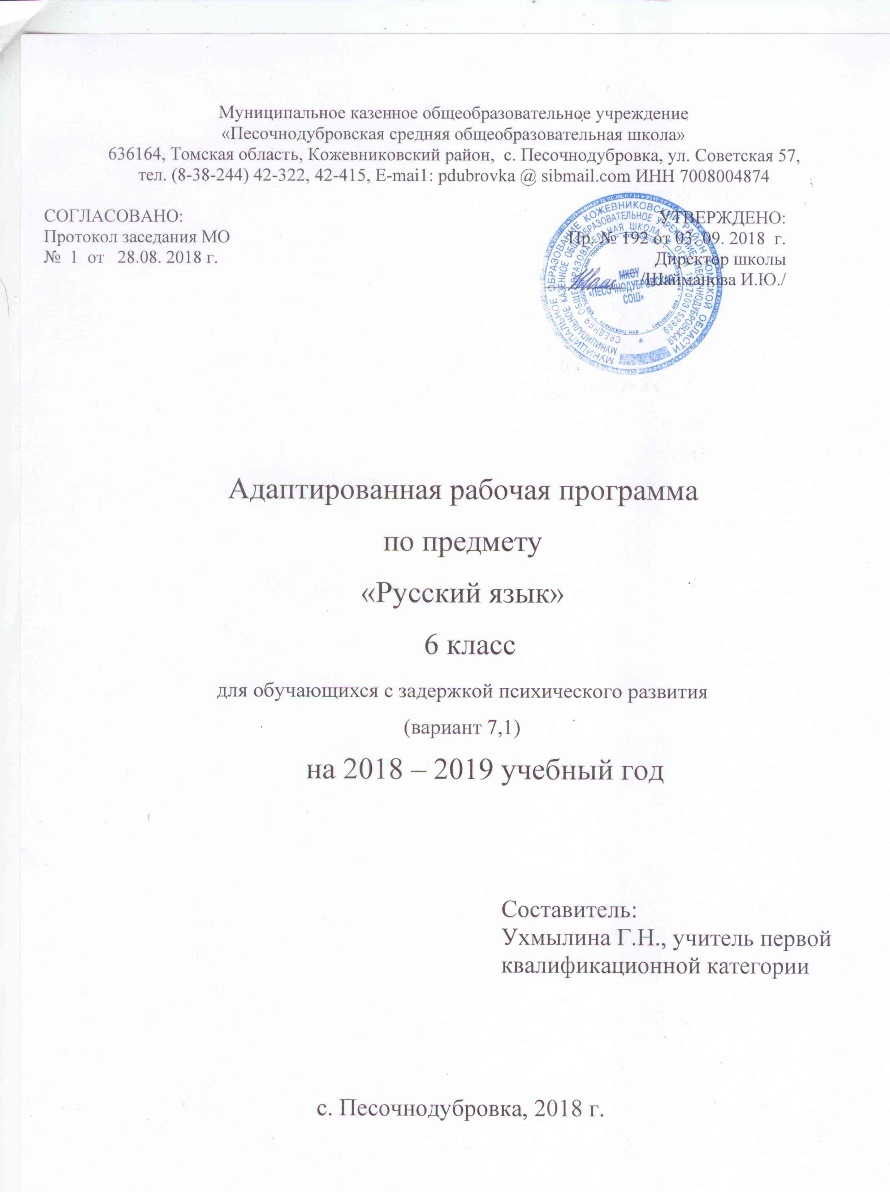 Пояснительная записка.Адаптированная рабочая программа составлена по русскому языку для обучающихся 6 классас выраженной задержкой психического  развития (вариант 7,1). Она создана на основе федерального компонента государственного стандарта основного общего образования и отражает содержание обучения по предмету «Русский язык» с учетом особых образовательных потребностей обучающихся с задержкой психического развития (ЗПР). Сущность специфических для варианта 7.1 образовательных потребностей в приложении к изучению предмета раскрывается в соответствующих разделах пояснительной записки, учитывается в распределении учебного содержания  по годам обучения и в календарно-тематическом планировании.          Программа детализирует и раскрывает содержание стандарта, определяет общую стратегию обучения, воспитания и развития учащихся средствами учебного предмета в соответствии с целями изучения русского языка, которые определены стандартом.       Программа разработана в целях конкретизации содержания образовательного стандарта по данной образовательной области с учетом особенностей обучающихся с ЗПР.       Содержание обучения русскому языку отобрано и структурировано на основе компетентностного подхода. В соответствии с этим в VI классе формируются и развиваются коммуникативная, языковая, лингвистическая (языковедческая) и культуроведческая компетенции.Коммуникативная компетенция – овладение всеми видами речевой деятельности и основами культуры устной и письменной речи, базовыми умениями и навыками использования языка в жизненно важных для данного возраста сферах и ситуациях общения.Языковая и лингвистическая (языковедческая) компетенции – освоение необходимых знаний о языке как знаковой системе и общественном явлении, его устройстве, развитии и функционировании; овладение основными нормами русского литературного языка; обогащение словарного запаса и грамматического строя речи учащихся; формирование способности к анализу и оценке языковых явлений и фактов, необходимых знаний о лингвистике как науке и ученых-русистах; умение пользоваться различными лингвистическими словарями.Культуроведческая компетенция – осознание языка как формы выражения национальной культуры, взаимосвязи языка и истории народа, национально-культурной специфики русского языка, владение нормами русского речевого этикета, культурой межнационального общения.           Эффективность обучения детей с ЗПР зависит от решения коррекционно-развивающих, коррекционно-образовательных и коррекционно-воспитательных задач. Задачи обучения русскому языку для детей с ОВЗ:организовать освоение знаний об устройстве и функционировании языка, овладение основными нормами современного русского литературного языка, формирование умения пользоваться его стилистическими ресурсами, способствовать интенсивному развитию речемыслительных, а также духовно-нравственных и эстетических качеств личности школьника;дать учащимся представление о роли языка в жизни общества, о языке как развивающемся явлении, о месте русского языка в современном мире, о его богатстве и выразительности;развивать речь учащихся: обогащать их активный и пассивный словарный запас, грамматический строй речи, способствовать усвоению литературных норм языка, формированию и совершенствованию умений и навыков грамотного и свободного владения устной и письменной речью во всех основных видах речевой деятельности;формировать и совершенствовать орфографические и пунктуационные умения и навыки.        Программа по русскому языку включает разделы:Общие сведения о языке.  Повторение пройденного в 5 классе. Лексикология и фразеология. Словообразование. Морфология: Имя существительное; Имя прилагательное; Имя числительное; Местоимение; Глагол.  Повторение и обобщение изученного за курс 6 класса.                                                                    Адаптация программы происходит за счет сокращения сложных понятий и терминов; основные сведения в программе даются дифференцированно. Одни факты изучаются таким образом, чтобы обучающиеся смогли опознать их, опираясь на существенные признаки, по другим вопросам обучающиеся получают только общие представления.Основные направления коррекционной работы:- развитие зрительного восприятия и узнавания;- развитие основных мыслительных операций;- развитие наглядно-образного и словесно-логического мышления;- коррекция нарушений эмоционально-личностной сферы;-развитие речи и обогащение словаря;-коррекция индивидуальных пробелов в знаниях, умениях, навыках.           Все эти требования необходимо сочетать с индивидуальным подходом к детям: учитывать уровень их подготовленности, особенности личности учащегося, его работоспособности, внимания; целенаправленности при выполнении заданий. Место курса в учебном планеВ соответствии с федеральным базисным учебным планом и примерными программами начального общего образования на изучение русского языка в 6 классе отводится 34 недели по 6 часов в неделю. Общий объём учебного времени 204 часаОписание ценностных ориентиров   содержания учебного предметаЯзык – по своей специфике и социальной значимости – явление уникальное: он является средством общения и формой передачи информации, средством хранения и усвоения знаний, частью духовной культуры русского народа, средством приобщения к богатствам русской культуры и литературы.Русский язык – государственный язык Российской Федерации, средство межнационального общения и консолидации народов России.Владение родным языком, умение общаться, добиваться успеха в процессе коммуникации являются теми характеристиками личности, которые во многом определяют достижения человека практически во всех областях жизни, способствуют его социальной адаптации к изменяющимся условиям современного мира.В системе школьного образования учебный предмет «Русский язык» занимает особое место: является не только объектом изучения, но и средством обучения. Как средство познания действительности русский язык обеспечивает развитие интеллектуальных и творческих способностей ребенка, развивает его абстрактное мышление, память и воображение, формирует навыки самостоятельной учебной деятельности, самообразования и самореализации личности. Будучи формой хранения и усвоения различных знаний, русский язык неразрывно связан со всеми школьными предметами и влияет на качество усвоения всех других школьных предметов, а в перспективе способствует овладению будущей профессией.Личностные результаты изучения русского языка для обучающихся с ЗПР. К ним относятся следующие убеждения и качества:осознание своей идентичности как гражданина многонациональной страны, объединенной одним языком общения - русским;освоение гуманистических традиций и ценностей современного общества через художественное слово русских писателей;осмысление социально-нравственного опыта предшествующих поколений, способность к определению своей позиции и ответственному поведению в современном обществе,понимание культурного многообразия своей страны и мира через тексты разных типов и стилей.Метапредметные результаты изучения русского языка в основной школе для обучающихся с ЗПР:способность сознательно организовывать и регулировать свою деятельность: учебную, общественную;владение умениями работать с учебной и внешкольной информацией (анализировать тексты разных стилей, составлять простой и развернутый планы, тезисы, формулировать и обосновывать выводы и составлять собственный текст, использовать современные источники информации, в том числе материалы на электронных носителях;способность решать творческие задачи, представлять результаты своей деятельности в различных формах (сообщение, эссе, презентация.);готовность к сотрудничеству с одноклассниками, коллективной работе; освоение основ межкультурного взаимодействия в школе и социальном окружении и др.Предметные результаты изучения русского языка учащимися с ЗПР включают:- понимание роли русского языка как национального языка русского народа, государственного языка Российской Федерации и средства межнационального общения;осознание смысла понятий: речь устная и письменная; монолог, диалог; сфера и ситуация речевого общения;- знание основных признаков разговорной речи, научного, публицистического, официaльно-делового стилей, языка художественной литературы;- знание особенностей основных жанров, научного, публицистического, официaльно-делового стилей и разговорной речи;- умение определять тему, основную мысль текста, функционально-смысловой тип и стиль речи; - умение объяснять с помощью толкового словаря лексическое значение слов.- читать тексты разных стилей и жанров; владеть разными видами чтения (изучающее, ознакомительное).извлекать информацию из различных источников, включая средства массовой информации; свободно пользоваться лингвистическими словарями, справочной литературой;- воспроизводить текст c заданной степенью свернутости (план, пересказ, изложение).- владеть различными видами монолога (повествование, описание, рассуждение) и диалога (побуждение к действию, обмен мнениями, установление и регулирование межличностных отношений); - свободно, правильно излагать свои мысли в устной и письменной форме, соблюдать нормы построения текста (логичность, последовательность, связность, соответствие теме .); - адекватно выражать свое отношение к фактам и явлениям окружающей действительности, к прочитанному, услышанному, увиденному;- соблюдать в практике речевого общения основные произносительные, лексические, грамматические нормы современного русского литературного языка;Использовать приобретенные знания и умения в практической деятельности и повседневной жизни для:- осознания роли родного языка в развитии интеллектуальных и творческих способностей личности, значения родного языка в жизни человека и общества;- развития речевой культуры, бережного и сознательного отношения к родному языку, сохранения чистоты русского языка как явления культуры;- удовлетворения коммуникативных потребностей в учебных, бытовых, социально-культурных ситуациях общения;- увеличения словарного запаса; расширения круга используемых грамматических средств; развития способности к самооценке на основе наблюдения за собственной речью;Учебно-тематический план.Содержание тем учебного курса.Русский язык - один из развитых языков мира (2 ч) Повторение пройденного в 5 классе (13 ч + 2 ч)Деление текста на части; официально-деловой стиль, его языковые особенности.Текст (7ч +2ч)Текст. Особенности текста. Тема текста. Основная мысль. Заглавие текста. Стили текста.Лексика. Культура речи (19 ч + 6 ч)I. Повторение пройденного по лексике в 5 классе.Исконно русские слова. Заимствованные слова. Общеупотребительные слова. Профессионализмы, диалектизмы, жаргонизмы. Нейтральные и стилистически окрашенные слова. Устаревшие слова. Неологизмы.Основные пути пополнения словарного состава русского языка.Толковые словари иностранных слов, устаревших слов.Фразеология. Культура речи (5ч+1ч)Фразеология как раздел науки о языке. Свободные сочетания слов и фразеологические обороты. Основные признаки фразеологизмов. Стилистически нейтральные и окрашенные фразеологизмы. Источники фразеологизмов. Использование фразеологизмов в речи. Фразеологический словарь.II. Умение определять по толковому словарю, из какого языка заимствовано слово, относится ли оно к устаревшим, диалектным или профессиональным словам.Умение пользоваться словарями иностранных слов, устаревших слов, фразеологическими словарями. III. Сбор и анализ материалов к сочинению: рабочие материалы. Сжатый пересказ исходного текста.Словообразование. Орфография. Культура речи. (28 ч + 8 ч)I. Повторение пройденного по морфемике в 5 классе.Основные способы образования слов в русском языке: с помощью морфем (морфологический) - приставочный, суффиксальный, приставочно-суффиксальный, бессуффиксный; осново- и словосложение, сложение полных и сокращенных слов, аббревиация (сокращение слов и словосочетаний). Образование слов в результате слияния сочетаний слов в слово.Понятие об этимологии и этимологическом разборе слов. Этимологические словари.Правописание чередующихся гласных о и а в-' корнях -гор- - -гар-, -кос- - -кас-. Правописание гласных в приставках пре- и при-, буквы ы и и после приставок на согласные. Правописание соединительных гласных о и е. II. Умение согласовывать со сложносокращенными словами прилагательные и глаголы в прошедшем времени.III. Описание помещения, структура этого текста, языковые особенности. Систематизация материала к сочинению; сложный план. Выборочный пересказ исходного текста.Морфология. Орфография. Культура речи. (122 ч + 24 ч)Имя существительное (25 ч + 2 ч) I. Повторение сведений об имени существительном, полученных в 5 классе.Склонение существительных на -мя. Несклоняемые существительные. Текстообразующая роль существительных. Словообразование имен существительных.Не с существительными. Правописание гласных в суффиксах -ек, -ик; буквы о и е после шипящих и ц в суффиксах -ок (-ек), -онк, -онок. Согласные ч и щ в суффиксе -чик (-щик).II. Умение правильно образовывать формы косвенных падежей существительных на -мя, правильно употреблять в речи несклоняемые существительные, согласовывать прилагательные и глаголы в форме прошедшего времени с существительными общего рода (например, белоручка, сирота и др.).Умение определять значения суффиксов имен существительных (увеличительное, пренебрежительное и уменьшительно-ласкательное).III. Различные сферы употребления устной публичной речи.Имя прилагательное (29 ч + 6 ч)I. Повторение сведений об имени прилагательном, полученных в 5 классе.Качественные, относительные и притяжательные прилагательные. Степени сравнения прилагательных; образование степеней сравнения. Словообразование имен прилагательных.Не с именами прилагательными. Буквы о и е после шипящих и ц в суффиксах прилагательных; правописание гласных и согласных в суффиксах -ан- (-ян-), -ин-, -онн- (-енн-) в именах прилагательных; различение на письме суффиксов -к- и -ск-. Слитное и дефисное написание сложных прилагательных.II. Умение правильно образовывать степени сравнения прилагательных, соблюдать правильное ударение при образовании степеней сравнения, определять значение суффиксов в именах прилага- тельных (уменьшительно-ласкательное и неполноты качества).Умение употреблять в речи прилагательные в переносном значении.III. Описание природы, структуры данного текста, его языковые особенности; описание предметов, находящихся вблизи и вдали. Выборочный пересказ исходного текста с описанием природы. Описание пейзажа по картине.Публичное выступление о произведении народного промысла.Имя числительное (15 ч + 2 ч) I. Имя числительное как часть речи. Синтаксическая роль имен числительных в предложении. Числительные количественные и порядковые. Числительные простые и составные. Текстообразующая роль числительных.Склонение количественных числительных. Правописание гласных в падежных окончаниях; буква ь в середине и на конце числительных. Слитное и раздельное написание числительных.Склонение порядковых числительных. Правописание гласных в падежных окончаниях порядковых числительных.II. Умение употреблять числительные для обозначения дат, правильно употреблять числительные двое, трое и др., числительные оба, обе в сочетании с существительными.Умение выражать приблизительное количество с помощью сочетания количественного числительного и существительного (например, минут пять, километров десять).III. Публичное выступление - призыв, его структура, языковые особенности. Пересказ исходного текста с цифровым материалом.Местоимение (23 ч + 5 ч) I. Местоимение как часть речи. Синтаксическая роль местоимений в предложении. Разряды местоимений. Склонение местоимений. Текстообразующая роль местоимений.Раздельное написание предлогов с местоимениями. Буква и в личных местоимениях 3-го лица после предлогов. Образование неопределенных местоимений. Дефис в неопределенных местоимениях перед суффиксами -то, -либо, -нибудь и после приставки кое-.Не в неопределенных местоимениях. Слитное и раздельное написание не и ни в отрицательных местоимениях.II. Умение употреблять личные местоимения 3-го лица в соответствии со смыслом предшествующего предложения. Умение правильно использовать местоимения как средство связи предложений и частей текста.III. Рассказ по воображению, по сюжетным рисункам; строение, языковые особенности данных текстов.Рассуждение как тип текста, его строение (тезис, аргумент, вывод), языковые особенности.Глагол (30 ч + 8 ч)I. Повторение сведений о глаголе, полученных в 6 классе.Переходные и непереходные глаголы. Изъявительное, условное и повелительное наклонения. Раздельное написание частицы бы (б) с глаголами в условном наклонении. Буквы ь и и в глаголах в повелительном наклонении. Разноспрягаемые глаголы. Безличные глаголы. Текстообразующая роль глаголов. Словообразование глаголов.Правописание гласных в суффиксах -ова(ть), -ева(ть) и -ыва(ть), -ива(ть).II. Умение употреблять формы одних наклонений в значении других и неопределенную форму (инфинитив) в значении разных наклонений.III. Рассказ на основе услышанного, его строение, языковые особенности. Пересказ исходного текста от лица кого-либо из его героев. Рассказ по сюжетным картинкам с включением части готового текста.Повторение и систематизация пройденного в 5-6 классах (8 ч + 3 ч) Требования к уровню подготовки учащихся за курс русского языка 6 класса.I. Учащиеся должны знать определения основных изучаемых в 6 классе языковых единиц, речеведческих понятий, орфографических и пунктуационных правил, обосновывать свои ответы, приводя нужные примеры.II. К концу 6 класса учащиеся должны овладеть следующими умениями и навыками:производить словообразовательный разбор, морфологический разбор изученных в 6 классе частей речи, синтаксический разбор;с помощью толкового словаря выяснять нормы употребления слова;соблюдать нормы литературного языка в пределах изученного материала.По орфографии. Находить в словах изученные орфограммы, уметь обосновывать их выбор, правильно писать слова с изученными орфограммами.Правильно писать слова с непроверяемыми орфограммами, изученными в 6 классе.По пунктуации. Находить в предложениях смысловые отрезки, обосновывать выбор знаков препинания и расставлять их в предложениях в соответствии с изученными правилами.По развитию речи. Подробно, сжато и выборочно излагать повествовательные тексты с элементами описания помещения и пейзажа. Описывать помещение, пейзаж, составлять рассказ на основе услышанного и по воображению. Уметь грамотно и четко отвечать на вопросы по пройденному материалу.Уметь выразительно читать письменный (прозаический и поэтический) текст. Перечень учебно-методического обеспечения.Печатные пособия. Таблицы и раздаточный материал по русскому языку для 6 класса.Баранов М.Т., Ладыженская Т.А, Тростенцова Л.А. и др. Русский язык. 6 класс/Научный редактор- акад. РАО Н.М. Шанский. М. Просвещение. 2008.Беляева О.В., Даценко О.А.. Универсальные разработки по русскому языку. 6 класс. М. Вако.2009.Богданова Г.А.. Уроки русского языка в 6 классе. М. Просвещение. 1998.Скоркина Н.М. Русский язык 6 класс. Волгоград. 2002.Мультимедийные пособия.«Фраза» Программа-тренажер по правилам орфографии и пунктуации для школьников и абитуриентов.1-С Репетитор «Русский язык» Обучающая программа для школьников старших классов и абитуриентов.Электронный репетитор-тренажер «Курс русского языка»Образовательный комплекс «1С: Школа. Академия речевого этикета»Тестирующая программа для школьников и абитуриентов.  Кирилл и МефодийУроки русского языка Кирилла и Мефодия 5-6 класс.  Полный мультимедийный курс по русскому языку для 5–6 классов, 40 интерактивных уроков. Кирилл и Мефодий.Раздел VI. Календарно-тематическое планирование. СодержаниеКол-во часовКол-во контрольныхРазвитие речиЯзык. Речь. Общение.2Повторение изученного в 5 классе.1311Текст.72Лексика. Культура речи.1915Фразеология. Культура речи.51Словообразование. Орфография. Культура речи.2817Морфология. Орфография. Культура речи.Имя существительное.Имя прилагательное.Имя числительное.Местоимение.Глагол.12225291523305111111915147Повторение и систематизация изученного в 5-6 классах.812ИТОГО204936№ урокаТема урокаТема урокаКоличествочасовЭлементы содержанияТребования к уровню подготовки учащихсяВид контроляДата проведенияпо плануДата проведенияфактЯзык. Речь. Общение (2ч)Язык. Речь. Общение (2ч)Язык. Речь. Общение (2ч)Язык. Речь. Общение (2ч)Язык. Речь. Общение (2ч)Язык. Речь. Общение (2ч)Язык. Речь. Общение (2ч)Язык. Речь. Общение (2ч)Язык. Речь. Общение (2ч)1Русский язык – один из развитых языков мираРусский язык – один из развитых языков мира1Русский язык как развивающееся явление. Лексические   и   фразеологические    новации    последних   лет. Необходимость      бережного и сознательного отношения к русскому языку как к национальной ценности. Контроль знаний (нулевой срез)Понимать, что язык - явление развивающееся, знать элементарные сведения об исторических изменениях в разных областях русского языка, об этимологии как науке о происхождении  исконно-русских и  иноязычных слов, уметь работать с учебным этимологическим словаремВыразительно прочитать    стихотворение А. Шибаева «Слова,    слова, слова»,        подтвердить      примерами    мысль «Язык и стар, и вечно нов»2Язык, речь, общение. Ситуация общения.Язык, речь, общение. Ситуация общения.1Звук как единица речи. Звуки речи (гласные и согласные, глухие  и  звонкие,  твердые и мягкие,  шипящие,           сонорные). Сильные    и    слабые позиции звуков. Двойная роль букв Е, Ё, Ю, Я. Фонетический разбор     слова.     Нормы произношенияЗнать особенности образования гласных   и   согласных   звуков, парность   согласных   по   мягкости-твердости,             звонкости-глухости,     понимать    позицию смягчения и оглушения - озвончения согласного. Подготовить устный    рассказ на тему «Как вы понимаете     образное     высказывание   «Гласные   -   река,   а согласные - берега     звучащей речи»,    принадлежащее      знаменитому     русскому режиссеру К. С. Станиславскому?»Повторение изученного в 5 классе (13 ч.)Повторение изученного в 5 классе (13 ч.)Повторение изученного в 5 классе (13 ч.)Повторение изученного в 5 классе (13 ч.)Повторение изученного в 5 классе (13 ч.)Повторение изученного в 5 классе (13 ч.)Повторение изученного в 5 классе (13 ч.)Повторение изученного в 5 классе (13 ч.)Повторение изученного в 5 классе (13 ч.)3 Фонетика. Орфоэпия. Фонетический разбор слова.Фонетика. Орфоэпия. Фонетический разбор слова.1Звук как единица речи. Звуки речи (гласные и согласные, глухие  и  звонкие,  твердые и мягкие,  шипящие,           сонорные). Сильные    и    слабые позиции звуков. Двойная роль букв Е, Ё, Ю, Я. Фонетический разбор     слова.  Нормы произношенияУметь находить    фонетические    явления, делать    фонетический    разбор слова;     соблюдать     основные правила   литературного   произношения, различать буквенный и звуковой состав слова, объяснять   причину   количественного несоответствия  букв  и  звуков, делить слова на слоги для переноса,  осознавать смыслоразличительную    роль    ударения, определять ударение в слове, группировать   слова   с   общностью  фонетических  признаков, обнаруживать ошибки в звучащей речи, уметь пользоваться орфоэпическим словарем4Морфемы в слове. Орфограммы в приставках и в корнях слов. Морфемы в слове. Орфограммы в приставках и в корнях слов. 1Морфема    как   минимальная        значимая часть слова. Морфемный     разбор    слова. Правописание гласных и   согласных   в   приставках; буквы 3-С на конце приставок. Правописание   гласных   в корнях с чередованием. Буквы О- Ё после шипящих в корне. Буквы И-Ы после ЦЗнать   определения    морфем, орфографические правила, изученные   в  этом   разделе   в  5 классе; уметь давать структурно-грамматическую   характеристику   словам   по   морфемной модели,   выделять  однокоренные слова и слова с одинаковой     морфемной    структурой, членить слово на морфемы для использования    орфографических правил, определять значение морфем, группировать слова по видам орфограмм, пользоваться словарем морфемных моделей словМорфемный разбор,   составление   слов   по схемам,    объяснительный диктант5Проверочная работа по темам «Фонетика», «Морфемика»Проверочная работа по темам «Фонетика», «Морфемика»1Фонема, морфема, части словаУметь применять полученные знания на практике, работать с текстами, объяснять языковые явления,Тест 6Части речи. Морфологический разбор слова. Части речи. Морфологический разбор слова. 1Части   речи,   изученные в 5 классе. Знать определения частей речи, изученных в 5 классе; уметь находить изученные части речи в тексте, разграничивать грамматическое и лексическое значения   слова.   Деформированный   текст   (определить   части речи,     вставить пропущенные буквы    и   знаки препинания)7Орфограммы в окончаниях слов.Орфограммы в окончаниях слов.1Буквы Е-И в падежных окончаниях имен существительных.    Правописание личных окончаний глаголов. Образование формы именительного    (инженеры, выборы)  и  родительного   (носок,   носков) падежей множественного числаЗнать   орфографические правила, уметь применять их на практике. Уметь образовывать   формы   именительного и родительного падежей множественного числа. Уметь правильно ставить ударения в краткой форме прилагательных, в глаголах, при произношении которых допускаются ошибки, уметь группировать слова по наличию некорневых морфем, по общности морфемных признаковДеформированный   текст   (определить   части речи,     вставить пропущенные буквы    и   знаки препинания)8Проверочная работа по теме «Части речи»Проверочная работа по теме «Части речи»1Части речиУметь применять полученные знания на практике, работать с тестами.Тест 9Словосочетание.Словосочетание.1СловосочетаниеЗнать определение словосочетания. Уметь производить разбор словосочетания.Текст10Простое предложение. Знаки препинания в конце и внутри простого предложенияПростое предложение. Знаки препинания в конце и внутри простого предложения1Простое предложение. Знаки препинания в     предложениях     с обобщающими   словами,    с    однородными членами, при обращении, при прямой речиЗнать определение простого предложения. Уметь производить синтаксический разбор.Знать правила постановки знаков    препинания    в    простых предложениях, в простых предложениях с обобщающими словами, с однородными членами, при   обращении,   при   прямой речи. Уметь применять правила, видеть структуру предложения, классифицировать предложения по наличию главных членов11Сложное предложение. Запятые в сложном предложении. Синтаксический разбор предложенийСложное предложение. Запятые в сложном предложении. Синтаксический разбор предложений1Сложное предложение. Знаки    препинания    в сложных предложениях. Синтаксический и пунктуационный разбор предложений.Знать определение сложного предложения. Уметь производить синтаксический разбор.Знать правила постановки знаков    препинания    в    сложных предложениях, в сложных предложениях с обобщающими словами, с однородными членами, при   обращении,   при   прямой речи. Уметь применять правила, видеть структуру предложения, классифицировать предложения по наличию главных членов12Р. р. Прямая речь. Диалог. Р. р. Прямая речь. Диалог. 1Текст, признаки текста. Элементы комплексного анализа текста.Знать признаки текста. Уметь доказывать, что представленный набор предложений – текст; уметь составлять собственный текст на заданную тему.Работа с текстом.13Повторение изученного в 5 классеПовторение изученного в 5 классе1Словосочетание, предложение Уметь применять полученные знания на практике, работать с тестами, работать в парах.Текст 14Контрольный диктант по теме «Повторение изученного в 5 классе»Контрольный диктант по теме «Повторение изученного в 5 классе»1Уметь применять полученные знания на практике.диктант15Анализ контрольного диктанта по теме «Повторение изученного в 5 классе»Анализ контрольного диктанта по теме «Повторение изученного в 5 классе»1Уметь анализировать свои результаты, делать работу над ошибкамиТекст (7ч.)Текст (7ч.)Текст (7ч.)Текст (7ч.)Текст (7ч.)Текст (7ч.)Текст (7ч.)Текст (7ч.)Текст (7ч.)16Р. Р. Текст, его особенности.Р. Р. Текст, его особенности.1Функционально-смысловые типы речи (описание,    повествование,   рассуждение). Доминирование определенной части  речи в текстах разного типа. Синонимия. Функциональные      разновидности языкаЗнать особенности стилей речи,   сферу   употребления,   типичную ситуацию речевого общения,   задачу   речи,   умение использовать в речи существительные-синонимы,      прилагательные-синонимы,      глаголы-синонимы  для   более  точного выражения мыслей и для устранения    неоправданного    повтора одних и тех же слов. Умение составлять тексты  разных типов  речи,  опознавать стили речи, учитывать их особенности при создании текстовСоставление текстов    разных типов    речи    с использованием синонимов17Тема и основная мысль. Заглавие текста.Тема и основная мысль. Заглавие текста.1Тема, основная мысль, заглавие Знать признаки текста, уметь определять тему, основную мысль текста, озаглавливать текст, выявлять языковые и композиционные особенности текстаРабота в парах 18Начальные и конечные предложения текстаНачальные и конечные предложения текста1Текст, предложение Понимать роли в тексте начальных и конечных предложений, умение создавать текстыРабота с текстом 19Р.Р.Ключевые словаР.Р.Ключевые слова1Текст, ключевые словаПонимать роль ключевых слов в тексте, умение анализировать созданные тексты, находить ключевые словаРабота в группах 20Основные признаки текстаОсновные признаки текста1Текст, признаки текстаЗнать основные признаки текста, уметь анализировать текст с точки зрения его основных признаковАнализ текста21Текст и стили речиТекст и стили речи1Текст, стили речи Знать основные признаки текста, стилей речи, уметь анализировать текст, определять стили речи, находить необходимую информацию в интернете Работа с интернет источниками22Официально-деловой стиль речиОфициально-деловой стиль речи1Текст, стили речи Знать отличительные признаки официально-делового стиля; уметь создавать тексты официально-делового стиля; определять стили речиСоздание текста в официально-деловом стиле Лексика. Культура речи (19ч)Лексика. Культура речи (19ч)Лексика. Культура речи (19ч)Лексика. Культура речи (19ч)Лексика. Культура речи (19ч)Лексика. Культура речи (19ч)Лексика. Культура речи (19ч)Лексика. Культура речи (19ч)Лексика. Культура речи (19ч)23, 24Слово и его лексическое значениеСлово и его лексическое значение2Лексикология как раздел   науки   о   языке. Слово    как    единица языка. Слово, его лексическое и грамматическое значения. Многозначные     и    однозначные  слова.   Прямое     и     переносное значения  слов.   Омонимы. Синонимы. Антонимы.        Толковые словариЗнать понятие лексикологии как раздела науки о языке, лексического и грамматического значения слова. Знать определения     синонимов,     антонимов, омонимов, однозначных и многозначных слов, прямого и переносного     значения     слова. Уметь находить синонимы, антонимы, омонимы, слова в переносном и прямом значении, однозначные   и   многозначные слова,   пользоваться   разными способами   толкования   лексического значения слова. Уметь пользоваться толковым словарем, словарями синонимов, антонимов.    Уметь    употреблять слова в соответствии с их лексическим  значением, условиями и задачами общенияТерминологический       диктант, анализ       фрагментов   художественных      текстов25Проверочная работа по теме «Слово и его лексического значение»Проверочная работа по теме «Слово и его лексического значение»1Лексика, лексическое значение словаУметь применять полученные знания на практике, работать с тестами, объяснять языковые явленияТест 26, 27Р. Р. Сочинение- описание по картине А.М.Герасимова «После дождя» («Мокрая терраса»)Р. Р. Сочинение- описание по картине А.М.Герасимова «После дождя» («Мокрая терраса»)2Понятие текста; тема, основная мысль текста Уметь выделять главную   информацию, работать со словарями, использовать   справочную   литературу,   составлять   словарную статьюСочинение 28Общеупотребительные слова.Общеупотребительные слова.1Сфера   употребления лексики.      Общеупотребительные     слова.Знать различие слов русского языка по сфере употребления (общеупотребительные слова и слова   ограниченного  употребления).Анализ текста29Профессионализмы.Профессионализмы.1Профессиональные слова.   Сфера   употребления профессиональных слов. Лексика          ограниченного употребленияЗнать определение профессиональных слов, их сферу употребления.     Уметь     находить профессиональные    слова     в тексте,   в  толковых  словарях, истолковывать    их    значения. Уметь   объяснять   использование профессиональных слов в художественных произведенияхОсложненное списывание30Диалектизмы.Диалектизмы.1Диалектизмы.   Нормы употребления       диалектной          лексики. Употребление      диалектной   и  общеупотребительной   лексики в обиходной  речи,  в художественном   произведенииЗнать нормы   употребления диалектной     лексики.     Уметь пользоваться   толковыми   словарями для определения того или   иного  слова,   определять уместность / неуместность    использования диалектных слов в обиходной   речи,   в   художественном произведенииАнализ текста31, 32Р. Р Сжатое изложение по упр.119Р. Р Сжатое изложение по упр.1192Понятие текста, тема, основная мысль Уметь адекватно воспринимать текст на слух, выделять главную   информацию,   вычленять структурные части текста,  пересказывать   основное   содержание прослушанного текстаИзложение33, 34Исконно русские и заимствованные словаИсконно русские и заимствованные слова2Источники     пополнения лексики. Исконно русские   и   заимствованные слова. Основные причины заимствования   новых слов. Основные    язык - источники      лексических заимствований в русском языке. Оценка речи с точки зрения целесообразности     и уместности  использования        иноязычных словЗнать  определение  заимствованных и исконно русских слов; основные причины заимствования новых слов, способы заимствования, признаки и источники заимствования. Уметь оценивать речь с точки зрения целесообразности   и   уместностиРедактирование текста,       насыщенного     заимствованными словами,    заменить    заимствованные      слова русскими    синонимами35, 36Устаревшие слова и неологизмыУстаревшие слова и неологизмы2Историческая    изменчивость       словарного состава языка. Основные  причины  появления устаревших и новых слов. Образование новых слов в языке как один из путей пополнения  словарного  состава языка. Общеязыковые        и        индивидуально-авторские неологизмы. Два типа устаревших  слов:   архаизмы   и   историзмы. Наблюдение    за    использованием       устаревших слов и неологизмов в тексте. Словари устаревших слов и неологизмовЗнать причины выхода из общего употребления одних и появления новых слов в русском языке. Уметь   различать   общеязыковые         и         индивидуально-авторские  неологизмы;   различать   архаизмы   и   историзмы. Уметь  пользоваться  словарем для определения значения устаревших и  новых слов,  правильно использовать их в речиПривести     примеры     устаревших слов, пользуясь учебником истории,     ответить на вопрос: что   дает   история         родного языка   для   его изучения?37Р.р СловариР.р Словари1Структура словарной статьи. Виды словарейЗнать, какие бывают словари, как строятся словарные статьи. Уметь работать со словарями, использовать справочную литературу, составлять словарную статьюРабота с текстами. Объяснение слов с помощью словаря38Обобщающий урок по теме «Лексика»Обобщающий урок по теме «Лексика»1Профессиональные слова.     Общеупотребительные         слова. Диалектизмы.   Жаргонизмы. Стилистически окрашенные      слова. Устаревшие   слова   и неологизмы.   Исконно русские   и   заимствованные   слова.   ФразеологизмыЗнать определения  всех  групп слов. Уметь определять лексическое значение слова и фразеологизма,   используя   различные типы словарей; определять, в каком значении употреблены слова и фразеологизмы в контексте. Уметь употреблять слова и фразеологизмы в речи в соответствии с их лексическим значением и стилистическими свойствами. Уметь определять уместность употребления слов в речи, в художественном текстеЛексический диктант. Подбор примеров с иноязычной      морфемой. Работа с текстом,  устный рассказ  в научном    стиле    на тему    «Изменение в словарном составе русского языка»39Контрольная работа по теме «Лексика»Контрольная работа по теме «Лексика»1Лексика, общеупотребительные слова, профессионализмы, диалектизмы, жаргонизмы, устаревшие словаУметь применять полученные знания на практике, объяснять языковые явления, развивать орфографические навыки40Анализ контрольной работы по теме «Лексика»Анализ контрольной работы по теме «Лексика»1Лексика, общеупотребительные слова, профессионализмы, диалектизмы, жаргонизмы, устаревшие словаУметь анализировать свою учебную деятельностьФразеология. Культура речи (6ч)Фразеология. Культура речи (6ч)Фразеология. Культура речи (6ч)Фразеология. Культура речи (6ч)Фразеология. Культура речи (6ч)Фразеология. Культура речи (6ч)Фразеология. Культура речи (6ч)Фразеология. Культура речи (6ч)Фразеология. Культура речи (6ч)41, 4241, 42Фразеологизмы.2Фразеология как раздел        лексикологии. Различия между свободными сочетаниями слов и фразеологическими оборотами. Основные          признаки фразеологизмов. Нейтральные и стилистически        окрашенные фразеологизмы,   особенности их употребления   в   речи.   Фразеологическое   богатство   русского   языка. Пословицы и поговорки, афоризмы и крылатые слова; их уместное употребление в речевой        практике. Знать определение фразеологии как раздела лексикологии; основные признаки фразеологизмов, их роль в обогащении речи. Понимать сходство и различие со словом и словосочетанием,    специфику   значений фразеологизмов по сравнению со  свободным   словосочетанием. Уметь определять значение фразеологизмов, употреблять в речи фразеологизмы с целью ее обогащенияНаписать   начало сказки о лентяе и труженике, используя   фразеологизмы; озаглавить сказку, использовать сложные    предложения с союзом А4343Источники фразеологизмов1Фразеологические словари русского языка, их использованиеЗнать определение фразеологии как раздела лексикологии; основные признаки фразеологизмов, их роль в обогащении речи. Понимать сходство и различие со словом и словосочетанием,    специфику   значений фразеологизмов по сравнению со  свободным   словосочетанием. Уметь определять значение фразеологизмов, употреблять в речи фразеологизмы с целью ее обогащенияРабота с фразеологическими словарями4444Обобщающий урок по теме «Фразеология. Культура речи».1Фразеология, фразеологизм Закрепить знания по фразеологии, уметь применять полученные знания на практике, объяснять языковые явления, развивать орфографические навыкиТексты 4545Контрольная работа по теме «Фразеология. Культура речи».1Фразеология, фразеологизмЗакрепить знания по фразеологии, уметь применять полученные знания на практике, объяснять языковые явления, развивать орфографические навыкидиктант4646Анализ контрольной работы по теме «Фразеология. Культура речи».1Уметь анализировать свою учебную деятельность с точки зрения грамотностиСловообразование. Орфография. Культура речи. (28 часов)Словообразование. Орфография. Культура речи. (28 часов)Словообразование. Орфография. Культура речи. (28 часов)Словообразование. Орфография. Культура речи. (28 часов)Словообразование. Орфография. Культура речи. (28 часов)Словообразование. Орфография. Культура речи. (28 часов)Словообразование. Орфография. Культура речи. (28 часов)Словообразование. Орфография. Культура речи. (28 часов)Словообразование. Орфография. Культура речи. (28 часов)47, 48Морфемика и словообразованиеМорфемика и словообразование2Морфема   как   минимальная        значимая часть    слова.    Типы морфем    в    русском языке.      Морфемный разбор слова. Зависимость     правописания слова от его строения. Гласные   в   корнях   с чередованиемЗнать определения морфем, орфографические правила, изученные в этом разделе в 5 классе. Уметь делать морфемный разбор  слова,   различать  разные типы морфем, определять зависимость правописания слова от его строения, группировать слова по общности морфемДиктант «Проверяю себя»49Р. Р. Сочинение. Описание помещения.Р. Р. Сочинение. Описание помещения.1Тип речи - описаниеЗнать особенности   описания как типа речиСочинение 50, 51Основные способы образования слов в русском языке.Основные способы образования слов в русском языке.2Основные       способы образования   слов   в русском языке. Образование слов с помощью морфем (приставочный,   суффиксальный,        приставочно-суффиксальный,   бессуффиксный).     Сложение как способ словообразования.      Виды сложения. Переход из одной   части   речи   в другую   как   один   из способов образования слов. Сращение сочетания   слов   в   одно слово.    Словообразовательные словариЗнать основные способы образования слов в русском языке. Уметь производить словообразовательный разбор слова. Уметь       пользоваться       словообразовательными   словарями, группировать слова с одинаковой структурой, определять способ и средства словообразованияВыборочный диктант,   анализ текстов. Восстановить пропущенные части    словообразовательной цепочки,   сопоставительный анализ   паронимов52Практикум по словообразованиюПрактикум по словообразованию1Основные       способы образования   слов   в русском языке. Образование слов с помощью морфем (приставочный,   суффиксальный,        приставочно-суффиксальный,   бессуффиксный).     Закрепить умение определять способы образования слов, развивать навыки морфемного и словообразовательного разбораРабота с учебником53, 54Этимология словЭтимология слов2Этимологические словари, особенности построения словарных статей в этимологических словарях.Знать об исторических изменениях в структуре слова. Уметь пользоваться этимологическими словарями для определения истинного значения слова, состава, способа его образованияЗнакомство  со словарной статьей этимологического словаря55Контрольный урок по теме «Морфемика и словообразование»Контрольный урок по теме «Морфемика и словообразование»1Морфемика, словообразованиеУметь применять полученные знания на практике, работать с тестами, объяснять языковые явления Тест 56, 57Р. Р. Систематизация материалов к сочинению. Сложный план.Р. Р. Систематизация материалов к сочинению. Сложный план.2Систематизация    материалов    к   сочинению. Сложный план. Сочинение -    описание помещенияЗнать структурные особенности описания, особенности сложного плана, отличия сложного и простого планов. Уметь составлять сложный план к сочинению;  отбирать,  систематизировать материал к сочинению, создавать текст в соответствии с темой и типом речиСочинение 58Буквы О и А в корне – кос- - -кас-Буквы О и А в корне – кос- - -кас-1Буквы   О-А   в   корнях КОС-КАСЗнать условия выбора букв О-А в   корнях   КОС-КАС,   отличать корни с проверяемыми гласными от корней с чередованием, уметь безошибочно писатьСоставить текст по         опорным словам59Буквы О и А в корне – гор- - гар-Буквы О и А в корне – гор- - гар-1Буквы   О-А  в   корнях ГОР-ГАРЗнать условия выбора букв О-А в   корнях   ГОР-ГАР, отличать корни с проверяемыми гласными от корней с чередованием, уметь безошибочно писатьОбъяснительный диктант60Буквы О и А в корне -зор—зар-.Буквы О и А в корне -зор—зар-.1Буквы   О-А  в   корне  ЗОР-ЗАРЗнать условия выбора букв О-А в   корне  ЗОР-ЗАР, отличать корни с проверяемыми гласными от корней с чередованием, уметь безошибочно писатьОбъяснительный диктант61Буквы И и Ы после приставокБуквы И и Ы после приставок1Буквы   И   и   Ы   после приставок на  согласныеЗнать условия выбора букв И и Ы после приставок на согласные.Уметь  применять   правило   на практикеСловарный диктант62- 64Гласные в приставках пре- и при-Гласные в приставках пре- и при-2Зависимость   написания   гласных   в   приставках ПРЕ- и ПРИ- от их значения. Определение        значения приставки ПРИ- (приближение,    присоединение,   добавление   к чему-либо,    нахождение вблизи чего-либо, неполное действие) и приставки            ПРЕ-(«очень»,       «пере-»), правильное     написание приставокЗнать о зависимости написания гласных в приставках ПРЕ- и ПРИ- от лексического значения, уметь   правильно   определять значение приставок и в зависимости   от   значения   выбирать приставкуТест, выборочный диктант.Подготовленный диктант, взаимопроверка65Соединительные О  и Е в сложных словах.Соединительные О  и Е в сложных словах.1Образование  сложных слов от основ исходных слов с помощью соединительных гласных О и Е. Выбор соединительной гласной О и Е в сложных словахЗнать об образовании сложных слов от основ исходных слов с помощью соединительных гласных О и Е. Уметь правильно выбирать соединительную гласную О и Е в сложных словахСловарный диктант, подобрать антонимы, заменить словосочетание сложным словом66Сложносокращенные словаСложносокращенные слова1Виды      сложносокращенных слов по способу их образования. Определение    лексического          значения сложносокращенных слов, употребление их с   именами   прилагательными,   глаголами прошедшего времениЗнать аббревиатуры, уметь их читать,  определять род сложносокращенных     слов,     виды сложносокращенных   слов   по способу их образования. Уметь определять лексическое значение сложносокращенных слов;, употреблять их с именами прилагательными,  глаголами  прошедшего времениОсложненное списывание67, 68Контрольное сочинение по картине Т. Н. Яблонской «Утро»Контрольное сочинение по картине Т. Н. Яблонской «Утро»2Сочинение по картине Т. Н. Яблонской    «Утро»: замысел сочинения-описания,     тема, основная мысльЗнать   особенности   написания сочинения по картине. Уметь    писать    сочинение    -описание    пейзажа,    создавать текст в соответствии с заданным типом речи, использовать цепную и параллельную связь, синонимы и однокоренные слова как средства выразительностиСочинение.69Морфемный и словообразовательный разбор слова (практикум)Морфемный и словообразовательный разбор слова (практикум)1Членение    слова    на морфемы. Различение   словообразовательного    разбора и разбора слова по   составу.   Образование различных частей речиЗнать различия словообразовательного   разбора   и   разбора слова по составу, уметь определять значения морфем, группировать   слова   по   общности словообразовательных признаков и общности морфем, производить     словообразовательный разбор и разбор слова по составуСловообразовательный разбор. Разбор слова по составу.        Составление   слов по схемам70Повторение изученного по теме «Словообразование»Повторение изученного по теме «Словообразование»1Проверяемые   и   непроверяемые гласные и    согласные    корня. Чередующиеся    гласные А-О, Е-И в корне. Правописание     гласных     в     приставках ПРЕ-ПРИ, гласных И-Ы после приставок на согласные. ПриставкиОпознавать   изученные   орфограммы в слове, группировать их,   разграничивать   написания проверяемых   гласных   от   непроверяемых. Опознавать слова с изученной орфограммой,   уметь   выбрать правильное написаниеРаспределительный диктант71-72Контрольные уроки по теме «Словообразование»Контрольные уроки по теме «Словообразование»2Проверяемые   и   непроверяемые гласные и    согласные    корня. Чередующиеся    гласные А-О, Е-И в корне. Правописание     гласных     в     приставках ПРЕ-ПРИ, гласных И-Ы после приставок на согласные. ПриставкиОпознавать   изученные   орфограммы в слове, группировать их,   разграничивать   написания проверяемых   гласных   от   непроверяемых. Опознавать слова с изученной орфограммой,   уметь   выбрать правильное написаниеТест 73Контрольный диктант по теме «Словообразование»Контрольный диктант по теме «Словообразование»1Текст.   Тема.   Основная      мысль.      Тип. Стиль.  Способы словообразования.    Члены предложения. Части речи. Виды орфограмм.         Структура предложения.     Знаки препинанияУметь определять тему, основную  мысль,   тип,   стиль  речи, выполнять задания по грамматике на основе исходного текстаДиктант 74Анализ контрольного диктанта по теме «Словообразование».Анализ контрольного диктанта по теме «Словообразование».1Тип речи, стиль речи, правописание   корней и приставокУметь определять место орфограммы в слове, ее вид, объяснять причину появления ошибки,  корректировать и редактировать готовый текстМорфология. Орфография. Культура речи (122 часа)Морфология. Орфография. Культура речи (122 часа)Морфология. Орфография. Культура речи (122 часа)Морфология. Орфография. Культура речи (122 часа)Морфология. Орфография. Культура речи (122 часа)Морфология. Орфография. Культура речи (122 часа)Морфология. Орфография. Культура речи (122 часа)Морфология. Орфография. Культура речи (122 часа)Морфология. Орфография. Культура речи (122 часа)Имя существительное (25 часов)Имя существительное (25 часов)Имя существительное (25 часов)Имя существительное (25 часов)Имя существительное (25 часов)Имя существительное (25 часов)Имя существительное (25 часов)Имя существительное (25 часов)Имя существительное (25 часов)75-77Повторение изученного в 5 классе по теме «Имя существительное»Повторение изученного в 5 классе по теме «Имя существительное»2Грамматическое   значение   существительного.     Морфологические  признаки  имени существительного. Типы  склонений.  Выбор  условий   написания падежных окончаний   имен   существительныхЗнать типы склонений, условия выбора правильного написания падежных окончаний  имен существительных, синтаксическую роль     в     предложении,     выразительную роль имен существительных в речи. Уметь распознавать    существительные    на основе общего значения, морфологических   признаков,   синтаксической     роли,     типичных суффиксов и окончаний. Уметь воспринимать текст на слух, выделять существительные в нем. В художественном тексте узнавать    приемы    олицетворения, безошибочно писать падежные окончания существительныхДоказать    справедливость    утверждения Л. В. Успенского «Имя существительное - хлеб языка»78-80Разносклоняемые имена существительные. Буква Е в суффиксе – ен - существительных на  - мяРазносклоняемые имена существительные. Буква Е в суффиксе – ен - существительных на  - мя2Склонение  существительных на - МЯ и слова ПУТЬ.Суффикс - ЕН-  в основе         существительных на -МЯЗнать, что существительные на -МЯ  и  слово  ПУТЬ  находятся вне склонений;  правило склонения   существительных   на   -МЯ. Уметь правильно образовывать формы косвенных падежей существительных на - МЯ, определять род, тип склонений существительных,      обосновывать выбор гласной в окончанияхОбъяснительный диктант81, 82Несклоняемые имена существительные.Несклоняемые имена существительные.2Несклоняемые   существительные.      Употребление   несклоняемых существительных в косвенных падежахЗнать,   что   большинство   несклоняемых существительных - заимствованные слова, их невозможно разобрать по составу. Уметь правильно употреблять  несклоняемые  существительные в косвенных падежахСоставить    словарные статьи к 2-3    несклоняемым    существительным83Род несклоняемых имен существительныхРод несклоняемых имен существительных1Род       несклоняемых имен     существительных.   Способы   определения рода несклоняемых        существительных.    Употребление .      несклоняемых существительных      в речи.     Согласование прилагательных и глаголов       прошедшего времени с несклоняемыми    существительнымиЗнать    способы    определения рода  несклоняемых  существительных.Уметь употреблять в речи несклоняемые   существительные; согласовывать прилагательные и глаголы прошедшего времени с    несклоняемыми    существительнымиРедактирование текста, записать существительные по их толкованию84Имена существительные общего рода.Имена существительные общего рода.1Имена  существительные общего рода, определение рода этих имен     существительных.       Согласование сказуемого     и     подлежащего   -   существительного       общего рода. Употребление в речи имен существительных общего родаЗнать   об   именах   существительных   общего   рода.   Уметь опознавать  их,   согласовывать подлежащее   -   существительное общего рода и сказуемое, употреблять в речиМини-сочинение с    употреблением слов общего рода85Морфологический разбор имени существительного.Морфологический разбор имени существительного.1Морфологические признаки и морфологический разбор имени существительногоЗнать морфологические признаки имени существительного, порядок морфологического разбора.. Уметь определять морфологические признаки имени существительного;   производить   его морфологический  разбор,  употреблять в речиМорфологический         разбор имени    существительного, лек-си ко-стилистический анализ текста по плану86Р/Р Сочинение – описание впечатленийР/Р Сочинение – описание впечатлений1Сжатое       изложение описания   пейзажа   в художественном   стиле с элементами сочинения (собственное отношение   к   описываемому). Отрывок из повести    Н. В. Гоголя «Ночь  перед  Рождеством» (описание зимней ночи)Знать   особенности   написания сжатого изложения. Уметь написать изложение описания пейзажа в художественном стиле с элементами сочинения, воспринимать исходный текст на слух, выделять главную информацию, вычленять структурные части исходного текста, самостоятельно формулировать вопросы на основе прослушанного, уметь сжимать информацию, включать свое отношение к описываемомуСочинение 87Проверочная работа по теме «Разносклоняемые и несклоняемые имена существительные. Имена существительные общего рода».Проверочная работа по теме «Разносклоняемые и несклоняемые имена существительные. Имена существительные общего рода».1Морфологические признаки имени существительногоУметь применять полученные знания на практике, работать с тестами, объяснять языковые явленияТест 88, 89Не с существительнымиНе с существительными2Слитное и раздельное написание НЕ с существительными.   Образование       существительных   с   помощью приставки НЕ-Знать условия выбора слитного или раздельного написания НЕ с существительными. Уметь    различать    приставку, частицу, часть корня НЕЗаполнить таблицу90, 91Буквы Ч и Щ в суффиксе —чик- - (щик-)Буквы Ч и Щ в суффиксе —чик- - (щик-)2Буквы Ч и Щ в суффиксах        существительных   -ЧИК-   и   -ЩИК-. Выбор написания   в  существительных суффиксов -ЧИК-и     -ЩИК-.     Отличие слов с суффиксом -ЧИК-, -ЩИК- от сходных с суффиксом -ИК-Знать способ действия при выборе   написания   в   существительных суффиксов -ЧИК- и -ЩИК-.   Уметь   применять   этот способ действия для правильного   написания   суффиксов   -ЧИК и -ЩИК-; отличать слова с суффиксом   -ЧИК-,   -ЩИК-   от сходных с суффиксом -ИК-Выборочный диктант92Гласные в суффиксах –ек- , -ик-Гласные в суффиксах –ек- , -ик-1Образование существительных с помощью
суффиксов – ЕК - и -ИК-
Выбор	написанияСуффиксов - ЕК- и -ИК- в существительных. Образование  существительных с помощью суффиксов – ЕК - и -ИК-. Выбор	написаниясуффиксов-ЕК - и -ИК- в существительныхЗнать способ действия при выборе написания в существительных суффиксов -ЕК-, -ИК-. Уметь применять этот способ действия на практикеУметь применять этот способ действия на практике, опознавать значение и сферу употребления слов с уменьшительно-ласкательными суффиксамиСловарный диктант93, 94Гласные О и  Е после шипящих в суффиксах существительныхГласные О и  Е после шипящих в суффиксах существительных2Гласные О-Е после шипящих в суффиксах существительных. Условия выбора букв Е-0 после шипящих в суффиксах -ОК-, -ЕК-, -ОНОК- и другихГласные О-Е после шипящих в суффиксах существительных. Условия выбора букв Е-0 после шипящих в суффиксах -ОК-, -ЕК-, -ОНОК- и другихЗнать условия выбора букв О-Е после шипящих в суффиксах существительных. Уметь выбирать буквы Е-О после шипящих в суффиксах -ОК-, -ЕК-, -ОНОК- и др. Уметь выбирать буквы Е-0 после шипящих в суффиксах -ОК-, -ЕК-, -ОНОК- и др.Заполнить таблицу своими примерами. Выборочный диктант95Проверочная работа по теме: «Правописание суффиксов имен существительных»Проверочная работа по теме: «Правописание суффиксов имен существительных»1Суффиксы имен прилагательных и их правописаниеУметь применять полученные знания на практике, работать с тестами, объяснять языковые явленияТест 96, 97Повторение темы «Имя существительное»Повторение темы «Имя существительное»2Разносклоняемые, несклоняемые   имена существительные, имена   существительные общего рода. НЕ с  существительными. Буквы Ч  и  Щ в суффиксах        существительных   -ЧИК-    и    -ЩИК-.      Гласные     в суффиксах существительных -ЕК- и -ИК-. Гласные   О-Е    после шипящих     в     корне, суффиксах и  окончаниях     существительных.      Употребление существительного     в речиЗнать и уметь различать разносклоняемые,        несклоняемые имена существительные, имена существительные общего рода; определять их категории. Знать условия выбора изученных орфограмм; уметь осуществлять     правильный     выбор. Уметь работать с разными типами словарей,  наблюдать за использованием существительных  в создании  фразеологизмов, метафор, сравнений художественных     текстов,     уметь анализировать художественный текст,   определяя  особенности употребления в нем многозначных  существительных,  слов с переносным  значением,   синонимов,   антонимов,   фразеологизмов, поэтических обращенийОсложненное списывание, комплексный анализ   художественного текста98Контрольный диктант.Контрольный диктант.1Постоянные   и   непостоянные       признаки существительных. Способы      образования.    Синтаксическая роль в предложении. Правописание     имен существительныхУметь  воспринимать текст  на слух, безошибочно его воспроизводить,  выполнять дополнительные задания, связанные со значением    существительного, морфологическими признаками, синтаксической ролью в предложенииДиктант    с   дополнительными заданиями99Анализ контрольного диктантаАнализ контрольного диктанта1Уметь  анализировать свои ошибкиИмя прилагательное (29 часов)Имя прилагательное (29 часов)Имя прилагательное (29 часов)Имя прилагательное (29 часов)Имя прилагательное (29 часов)Имя прилагательное (29 часов)Имя прилагательное (29 часов)Имя прилагательное (29 часов)Имя прилагательное (29 часов)100,101Повторение изученного в 5 классе по теме «Имя прилагательное»Повторение изученного в 5 классе по теме «Имя прилагательное»2Общее     грамматическое   значение,   морфологические признаки     прилагательного. Роль   имен   прилагательных     в     тексте.Распознавать   имена   прилагательные    на    основе    общего грамматического значения, общих     признаков,     определять роль   имен   прилагательных   в тексте,   синтаксическую   роль.Сравнение   текстов, выявление роли  имен  прилагательных102,103P.p. Описание природыP.p. Описание природы2Сочинение-описание природыЗнать         признаки         текста-описания.Уметь          строить          текст-описание,    писать   сочинение-описание  в   художественном стиле, употреблять средства выразительности языкаСочинение104,106Степени сравнения имен прилагательныхСтепени сравнения имен прилагательных2Степени      сравнения имен прилагательных. Образование   сравнительной степени. Значение,    образование и изменение имен прилагательных        в превосходной степениЗнать    способы    образования сравнительной степени, уметь образовывать   прилагательные в  сравнительной  степени,  находить прилагательные в сравнительной   степени   в   тексте, правильно писать, произносить и уметь употреблять в речи. Знать    способы    образования превосходной степени, закономерности чередования согласных в корне при образовании форм    простой    превосходной степени,   уметь   образовывать прилагательные   в   превосходной степени, находить их в тексте,  правильно писать,  произносить и уметь употреблять в речиРабота   с   лингвистическим текстом     (пересказать его, использовать свои примеры,   выделить  новую  информацию).  Редактирование текста107Разряды имен прилагательных по значению. Качественные прилагательные.Разряды имен прилагательных по значению. Качественные прилагательные.1Деление         прилагательных  на три  разряда.    Смысловые    и грамматические отличия        качественных, относительных,    притяжательных прилагательных. Правильное    написание и употребление в речи   прилагательных разных разрядовЗнать о делении прилагательных на три разряда, уметь определять     разряды     прилагательных, их смысловые и грамматические отличия. Уметь различать прилагательные разных разрядов, правильно их писать и употреблять в речиНайти   в   тексте прилагательные, определить их разряд. Распределительный диктант108Сочинение - описание местностиСочинение - описание местности1Текст-описаниеУметь составлять простой и сложный планы сочинения, создавать устные и письменные тексты-описания Сочинение 109Относительные прилагательныеОтносительные прилагательные1Относительные прилагательныеЗнать разряды прилагательных по значению и грамматической форме, уметь различать качественные и относительные прилагательные. Выборочный диктант 110P.p. Выборочное изложение (упр. 347)P.p. Выборочное изложение (упр. 347)1Текст, основная мысль текстаУметь формулировать основную мысль текста, развивать навыки устного и письменного изложения текстаИзложение 111Притяжательные прилагательныеПритяжательные прилагательные1Притяжательные прилагательныеЗнать разряды прилагательных по значению и грамматической форме, уметь различать качественные, относительные и притяжательные прилагательные.112Морфологический разбор имени прилагательногоМорфологический разбор имени прилагательного1Определение  морфологических  признаков имени прилагательного.   Морфологический разбор    прилагательногоЗнать    морфологические   признаки   имени   прилагательного, уметь различать постоянные и непостоянные      морфологические признаки, определять синтаксическую роль в предложении и текстеМорфологический         разбор имени   прилагательного,   работа    с    текстом. Ответ    на    вопрос: какую роль играют прилагательные  в описании?113Проверочная работа по теме: «Разряды имен прилагательных по значению»Проверочная работа по теме: «Разряды имен прилагательных по значению»1Разряды имен прилагательныхУметь применять полученные знания на практике, работать с тестами, объяснять языковые явленияТест 114, 115Не с именами прилагательнымиНе с именами прилагательными2Условия выбора написания  НЕ с именами прилагательными. Применение    правила написания НЕ с именами прилагательнымиЗнать условия выбора написания   НЕ   с   именами   прилагательными.    Уметь    применять правило написания НЕ с именами прилагательнымиОпределить   новую     информацию    из    параграфа,    использовать     способ рассуждения при ответе116Буквы О и Е после шипящих и Ц в суффиксах прилагательныхБуквы О и Е после шипящих и Ц в суффиксах прилагательных1Образование    прилагательных от существительных с помощью суффиксов -ОВ-/ЕВ-. Условия выбора О и Е в суффиксах прилагательных после шипящих и Ц. Сопоставление  правил  правописания букв О и  Е в корне,         суффиксе, окончании   имен   существительных,    прилагательныхЗнать условия выбора О и Е в суффиксах        прилагательных после шипящих и Ц. Уметь   сопоставлять   правила правописания букв О и Е в корне, суффиксе, окончании имен существительных,         прилагательных,   опознавать,   в  какой части  слова  находится  орфограммаВыборочный диктант117Проверочная работа по теме: «Правописание прилагательных»Проверочная работа по теме: «Правописание прилагательных»1Правописание прилагательныхУметь применять полученные знания на практике, работать с тестами, объяснять языковые явленияТест 118,119Одна и две буквы Н в суффиксах прилагательныхОдна и две буквы Н в суффиксах прилагательных2Образование    прилагательных от существительных с помощью суффиксов -Н-, -ОНН-, -ЕНН- Образование  прилагательных от существительных   с   помощью суффиксов -ИН-, -АН-, -ЯН- Правописание Н и НН в    суффиксах    имен прилагательныхЗнать условия выбора одной и двух Н в суффиксах прилагательных,    понимать    значения прилагательных с суффиксами -ОНН-, -ЕНН-. Уметь применять правило на  практике,  обнаруживать слова с орфограммой, опознавать    структуру    слова, графически   обозначать  орфограмму, безошибочно писать. Знать значение и правописание суффиксов   -ИН-,   -АН-,   -ЯН-, уметь   применять   правило   на практике, обнаруживать слова с орфограммой,           опознавать структуру    слова,    графически обозначать   орфограмму,   безошибочно писатьДиктант     «Проверяю себя». Распределительный диктант120Р.р. Описание игрушкиР.р. Описание игрушки1Текст - описаниеУметь создавать тексты-описания, выявлять языковые и композиционные особенности текстасочинение121Различение на письме суффиксов прилагательных -к- и -ск-Различение на письме суффиксов прилагательных -к- и -ск-1Образование   качественных    прилагательных с помощью суффикса -К- (кроме исключений),       относительных прилагательных с помощью суффикса -СК-Знать способ образования качественных        прилагательных при помощи -К-, относительных прилагательных    при    помощи суффикса   -СК-   .Уметь  различать на письме суффиксы -К- и -СК-, понимать закономерности образования    прилагательных, фонетические   процессы,   происходящие   в   прилагательном на стыке корня и суффиксаОсложненное списывание, морфемный      и словообразовательный анализ122, 123Дефисное и слитное написание сложных прилагательных.Дефисное и слитное написание сложных прилагательных.2Условия     употребления  дефиса  в  сложных   прилагательных, различение   слитного и   раздельного   написания словЗнать   условия    употребления дефиса   в   сложных   прилагательных,  различение слитного и раздельного написания слов. Уметь правильно писать сложные прилагательные, сопоставлять     способы     образования сложных    прилагательных    со способами  образования  сложных существительныхВыборочный диктант124Проверочная работа по теме: «Правописание суффиксов прилагательных», «Дефисное и слитное написание сложных прилагательных»Проверочная работа по теме: «Правописание суффиксов прилагательных», «Дефисное и слитное написание сложных прилагательных»1Имя прилагательное, правописание суффиксов прилагательных, дефисное и слитное написание сложных прилагательныхУметь применять полученные знания на практике, работать с тестами, объяснять языковые явленияТест 125, 126Повторение по теме «Имя прилагательное»Повторение по теме «Имя прилагательное»2Правильное    написание сложных прилагательных, одной и двух букв  Н  в суффиксах прилагательных, суффиксов    прилагательных   -К-   и   -СК-, букв О и Е после шипящих и Ц в суффиксах    прилагательных, НЕ с именами прилагательными.   Особенности     употребления имен  прилагательных в разных стилях речиУметь различать способы словообразования       прилагательных, безошибочно писать слова, в которых есть изученные орфограммы,    употреблять    в разных   формах   прилагательные в речи, согласуя их с существительными, определять синтаксическую роль полных и кратких прилагательных, проводить элементарный анализ художественного   текста,   определять особенности    употребления    в нем     многозначных    прилагательных, переносного значения слов,    синонимов,    антонимов, использовать прилагательные в роли эпитетовСоставить  инструкцию     «Слитное   и   раздельное     написание  НЕ   с   именами прилагательными»,    распределительный   диктант,        анализ текста.       Написать лирическую миниатюру «Краски     весны (осени)»127Контрольный диктант по теме: «Имя прилагательное»Контрольный диктант по теме: «Имя прилагательное»1Правописание     имен прилагательныхУметь     безошибочно     писать текст, воспринятый на слухДиктант128Анализ контрольного диктанта по теме: «Имя прилагательное»Анализ контрольного диктанта по теме: «Имя прилагательное»1Имя числительное (15 часов)Имя числительное (15 часов)Имя числительное (15 часов)Имя числительное (15 часов)Имя числительное (15 часов)Имя числительное (15 часов)Имя числительное (15 часов)Имя числительное (15 часов)Имя числительное (15 часов)129Имя числительное как часть речи.Имя числительное как часть речи.1Вопрос  о  числительных в системе частей речи.     Числительное как часть речи. Общее значение,     морфологические       признаки, синтаксическая роль в предложении.     Отличие числительного от других частей речи с числовым значениемПонимать,    что    числительное входит   в группу именных частей речи. Знать общее значение   числительного,   морфологические признаки, синтаксическую    роль    в    предложении. Уметь отличать числительные от других частей речи с числовым значением, находить их в тексте, правильно произносить в соответствии с нормами орфоэпииНаблюдение   за частотностью употребления числительных   в речи130Простые и составные числительныеПростые и составные числительные1Строение   числительных.   Простые,   сложные и составные числительныеЗнать признаки   простых и  составных   числительных.   Уметь различать простые и составные числительные, видеть составные числительные, уметь сочетать их с   существительными,   употреблять в косвенных падежахОсложненное списывание,  составление    таблицы.       Подобрать   свои   примеры к каждому из шести значений            слова «один»131Мягкий знак на конце и в середине числительныхМягкий знак на конце и в середине числительных1Условия     употребления мягкого знака на конце   и   в   середине числительныхЗнать   условия    употребления мягкого знака на конце и в середине   числительных.   Уметь применять  правило  при  написании числительныхПодготовленный диктант132Порядковые числительныеПорядковые числительные1Порядковые      числительные.    Изменение порядковых       числительных,     согласование   их   с   существительными,    синтаксическая  роль  в  предложении.  Разграничение количественных и порядковых       числительных,   разграничение их в речиЗнать     признаки     порядковых числительных,     правила     согласования их с существительными.    Уметь    разграничивать порядковые и  количественные числительные,   правильно   согласовывать   их   с   существительными, употреблять в речиСинтаксический разбор. Образовать от количественных числительных   порядковые133Разряды количественных числительныхРазряды количественных числительных1Разряды       количественных числительных (целые,    дробные    и собирательные). Особенности     склонения количественных    числительных,      обозначающих целые, дробные и собирательные числаЗнать признаки количественных числительных. Уметь различать количественные  числительные по  разрядам,   отличать  их  от порядковых. Знать особенности склонения         количественных числительныхВыборочный диктант134, 135Числительные, обозначающие целые числаЧислительные, обозначающие целые числа2Имя числительноеУметь правильно склонять числительные, обозначающие целые числа, предупреждать и исправлять речевые ошибкиСклонение числительных136Дробные числительныеДробные числительные1Имя числительноеУметь правильно склонять дробные числительные, предупреждать и исправлять речевые ошибкиСклонение числительных137Собирательные числительныеСобирательные числительные1Имя числительноеУметь правильно склонять собирательные числительные, предупреждать и исправлять речевые ошибкиСклонение числительных138Употребление числительных в речиУпотребление числительных в речи1Имя числительноеУметь правильно употреблять и склонять числительные, предупреждать и исправлять речевые ошибкиРабота с текстом 139Проверочная работа по теме: «Имя числительное»Проверочная работа по теме: «Имя числительное»1Имя числительноеВладеть орфографическими навыками, навыками лингвистического разбора, уметь применять полученные знания на практике.Тест 140Морфологический разбор имени числительногоМорфологический разбор имени числительного1Морфологические признаки   имени   числительного.    Порядок морфологического разбора числительного. Постоянные и непостоянные   признаки числительногоЗнать   морфологические   признаки и порядок морфологического   разбора   имени   числительного.   Уметь   производить морфологический   разбор  числительногоМорфологический         разбор числительного, осложненное списывание,  записать     цифры словами141Обобщающий урок по теме «Имя числительное»Обобщающий урок по теме «Имя числительное»1Разряды     числительных   по   значению   и грамматическим   признакам.   Количественные     и     порядковые числительные,         их склонение и правописание.      Собирательные и дробные числительные.        Разряды числительных          по строению. Слитное и раздельное     написание        числительных разных         разрядов. Особенности   написания   некоторых   суффиксов числительных. Правописание    Ь    на конце   и   в   середине простых,   сложных   и составных числительных. Образование от числительных       простых и сложных слов, ребление числитель
ных в соответствии с
основными орфоэпи
ческими, лексически
ми и грамматическими
нормамиЗнать  разряды   числительных, особенности склонения, право-писания.   Уметь   грамотно   писать, соблюдать нормы произношения и употреблять, анализируя    синтаксическую    роль, числительные   разных   разрядов, правильно строить словосочетания типа «пара носков», «пара чулок» и т.п.Тест, устное сообщение о разрядах числительных по значению и по составу на основе таблицы; записать в таблицу свои примеры; прочитать текст, ответить на вопрос: что помогают узнать цифры?142Р.р. Публичное выступление  « Берегите природу»Р.р. Публичное выступление  « Берегите природу»1Уметь создавать небольшие сообщения на заданную тему, выступать на публике, оценивать выступление товарищейВыступление 143Контрольная работа по теме «Имя числительное»Контрольная работа по теме «Имя числительное»1Разряды числительных по значению и грамматическим при
знакам. Количественные и порядковые числительные, ихсклонение и правописание. Собирательные и дробные числи
тельные. Разряды числительных	по строению. Слитное и раздельное написание числительных разных разрядов. Особенности написания некоторых суффиксов числительных. Правописание Ь на конце и в середине простых, сложных и составных числительных. Образование от числительных простых и сложных слов, их написание. Употребление числительных в соответствии с основными орфоэпическими, лексическими и грамматическими нормамиЗнать разряды числительных, особенности склонения, правописания. Уметь грамотно писать, соблюдать нормы произношения и употреблять, анализируя синтаксическую роль, числительные разных разрядов, правильно строить словосочетания типа «пара носков», «пара чулок» и т.п.Местоимение (23 часа)Местоимение (23 часа)Местоимение (23 часа)Местоимение (23 часа)Местоимение (23 часа)Местоимение (23 часа)Местоимение (23 часа)Местоимение (23 часа)Местоимение (23 часа)144Местоимение как часть речиМестоимение как часть речи1Местоимение          как часть речи. Вопрос о местоимении в системе частей речи. Роль местоимения          как средства связи предложений     в     тексте. Синтаксическая функция местоименийЗнать   особенности   местоимения как части речи (указательно-заместительная     функция), особенности                  лексико-грамматического         значения, роль местоимения как средства связи   предложений   в   тексте, синтаксическую   функцию   местоимения;    находить    местоимения в тексте, правильно их употреблятьНаблюдение над        текстом, замена     местоимений   существительными. Редактирование текста145,146Разряды местоимений. Личные местоимения.Разряды местоимений. Личные местоимения.1Личные местоимения. Особенности   склонения    личных    местоимений.    Правильное употребление личных местоимений в речиЗнать признаки и особенности склонения личных местоименийВыборочный диктант147Возвратное местоимение СЕБЯВозвратное местоимение СЕБЯ1Возвратное       местоимение СЕБЯ. Лексическое значение, особенности     склонения местоимения.     Употребление    местоимения   СЕБЯ   в  нужной формеЗнать   особенности   склонения местоимения   СЕБЯ,   лексическое значение. Уметь правильно   употреблять   местоимение СЕБЯ в нужной формеОсложненное списывание148Р.р Сочинение по сюжетным рисункам (упр. 448)Р.р Сочинение по сюжетным рисункам (упр. 448)1Рассказ по сюжетным картинкам (упр. 448)Уметь   строить   высказывание повествовательного   характера на основе сюжета, соблюдать композицию    рассказа,     связность    и    последовательность изложения    мысли,    использовать средства связи и выразительностиСочинение149Вопросительные местоименияВопросительные местоимения1Вопросительные    местоимения и их назначение   в   речи.   Употребление       вопросительных местоимений с   учетом   особенностей склонения. Интонация предложений с вопросительными местоимениямиЗнать     назначение     вопросительных местоимений; особенности их склонения. Уметь    употреблять    вопросительные местоимения в речи с учетом  их склонения;  интонационно правильно произносить предложения    с   вопросительными местоимениямиПодготовленный диктант150Относительные местоименияОтносительные местоимения1Относительные      местоимения.    Употребление  относительных местоимений  в речи. Различия       вопросительных    и    относительных местоименийЗнать  назначение  относительных местоимений, особенности их склонения, опознавать в тексте,  различать  относительные местоимения в сложном предложении;уметь употреблять относительные местоимения в речи с учетом   их   склонения;   различать вопросительные и относительные местоименияАнализ текста151Неопределенные местоименияНеопределенные местоимения1Неопределенные   местоимения.     Образование,        написание, синтаксическая роль в предложении.     Условия выбора дефисного написания и написания с НЕ неопределенных местоимений.Неопределенные   местоимения.     Образование,        написание, синтаксическая роль в предложении.     Условия выбора дефисного написания и написания с НЕЗнать   признаки   неопределенных местоимений, способы образования, правила написания. Уметь  находить  неопределенные местоимения в тексте, правильно писать их. Уметь находить в тексте и правильно писать неопределенные местоимения,     объяснять     их синтаксическую роль в предложении, условия выбора дефисного написания и написания с НЕВыборочный диктант с грамматическим   заданием152,154Отрицательные местоименияОтрицательные местоимения2Отрицательные      местоимения.     Образование,        изменение. Приставки НЕ- и НИ- в отрицательных      местоименияхЗнать, как образуются отрицательные местоимения, как изменяются.Уметь находить отрицательные местоимения   в тексте, образовывать   их;   правильно   писать приставки НЕ- и НИ- в отрицательных местоименияхТест155Притяжательные местоименияПритяжательные местоимения1Притяжательные  местоимения.   Склонение притяжательных     местоимений.    Различия личных    и    притяжательных местоимений. Употребление личных местоимений в значении притяжательныхЗнать   признаки   притяжательных    местоимений,    различия личных и притяжательных местоимений.     Уметь     склонять притяжательные   местоимения, отличать их от личных, употреблять личные местоимения в значении притяжательныхОбъяснительный диктант156,157Р.р Сочинение - рассуждение (упр. 480)Р.р Сочинение - рассуждение (упр. 480)2Рассказ по воображению. Рассказ от лица животного.     Одушевление,   ирония,   подражаниеУметь   составлять   рассказ   по воображению,  соблюдать композицию повествования, уметь развить   сюжет,   использовать изобразительно-выразительные средства языкаСочинение158Указательные местоименияУказательные местоимения2Указательные   местоимения, их значение, употребление в речиЗнать   значение   указательных местоимений.Уметь   находить  указательные местоимения в тексте; использовать их как средство связи в предложенииИсправление ошибок в тексте. Терминологический       диктант. Составление плана   рассказа об указательных местоимениях159Текст и план текстаТекст и план текста1Текст, признаки текстаЗнать основные признаки текста; уметь определять основную мысль текста, озаглавливать его, составлять план, пересказывать текст по плануРабота с текстом 160Определительные местоименияОпределительные местоимения2Определительные местоимения.   Значение,   употребление   в речиЗнать значение определительных местоимений, особенности изменения   местоимений   каждый, всякий, сам, самый; уметь находить определительные местоимения в тексте; использовать их в речиПредупредительный диктант161Местоимение и другие части речиМестоимение и другие части речи1МестоимениеУметь отличать местоимение и части речи, сходные с ними, обнаруживать и устранять речевые ошибки162Морфологический разбор местоименияМорфологический разбор местоимения1Морфологические признаки     местоимений.       Морфологический    разбор    местоимений.     Правописание    местоимений    и употребление    их    в речиЗнать морфологические признаки,   порядок  морфологического разбора    местоимений.    Уметь определять     морфологические признаки   местоимений,   производить     их     морфологический разбор,    безошибочно    писать местоимения, распознавать их и определять   разряд,   различать приставки   НЕ-/НИ-   в   отрицательных местоимениях, употреблять местоимения в соответствии с литературной нормой, использовать относительные местоимения как средство синтаксической связи в сложноподчиненном предложении, осуществлять синонимичную замену местоимений разных разрядов, использовать местоимения как средство связи предложений и абзацев текстаМорфологический разбор местоимений,  найти  местоимение по его морфологическим      признакам163Р.р. Сочинение по картине Е.В. Сыромятниковой «Первые зрители»Р.р. Сочинение по картине Е.В. Сыромятниковой «Первые зрители»1Текст - описаниеУметь подбирать материалы к сочинению, устно описывать произведения живописисочинение164Обобщающий урок по теме «Местоимение»Обобщающий урок по теме «Местоимение»1Местоимение Уметь применять полученные знания на практике, анализировать свою учебную деятельностьТест 165Контрольный диктант по теме «Местоимение»Контрольный диктант по теме «Местоимение»1Значение,    морфологические       признаки, синтаксическая    роль местоимений в предложении.       Разряды, особенности    склонения   и   правописания. Употребление в речи местоименийЗнать морфологические признаки, порядок морфологического разбора местоимений. Уметь определять морфологические признаки, производить морфологический разбор местоимений, безошибочно писать местоимения, распознавать их и определять разряд, различать приставки НЕ-/НИ- в отрицательных местоимениях, употреблять местоимения в соответствии с литературной нормой, использовать относительные местоимения как средство синтаксической связи в сложноподчиненном предложении, осуществлять синонимичную замену местоимений разных разрядов, использовать местоимение как средство связи предложений и абзацев текстаДиктант    с   дополнительными заданиями166Анализ контрольного диктанта.Анализ контрольного диктанта.1Глагол (30 часов)Глагол (30 часов)Глагол (30 часов)Глагол (30 часов)Глагол (30 часов)Глагол (30 часов)Глагол (30 часов)Глагол (30 часов)Глагол (30 часов)167, 168Повторение изученного в 5 классе о глаголе.Повторение изученного в 5 классе о глаголе.2Морфологические признаки         глагола. Употребление глагола в   речи.   Синтаксическая  роль  в  предложении.   Правописание безударных     личных окончаний       глагола, гласной   перед   суффиксом -Л- в глаголах прошедшего времени, НЕ с глаголами.  ТСЯ-ТЬСЯ в глаголахЗнать    морфологические    признаки глаголов; синтаксическую роль  в  предложении;  условия выбора гласной в безударных личных    окончаниях    глагола, гласной перед суффиксом -Л- в глаголах прошедшего времени, правило написания НЕ с глаголами. Уметь применять правила правописания -ТСЯ и -ТЬСЯ в глаголах, опознавать глаголы в тексте, безошибочно писатьАнализ    текста, ответить на вопрос:   слова  какой   части   речи несут   основную смысловую    нагрузку в тексте? Определить спряжение        и значение   глаголов       несовершенного     вида. Распределительный       диктант.  Заполнить таблицу     «Личные    окончания глаголов»   своими примерами169,170P.p. Сочинение по рисункам и данному началуP.p. Сочинение по рисункам и данному началу2Рассказ    на    основе услышанногоУметь   создавать   собственное высказывание на основе услышанного,   соблюдать   композицию    рассказа,    использовать изобразительно-выразительные средства языка и глаголы. Употреблять    местоимения    в качестве средства связи предложений в текстеСочинение171Повторение: способы образования глаголов Повторение: способы образования глаголов 1Способы образования глаголов Закрепить знания о способах образования глаголов172Проверочная работа по теме «Глагол. Повторение изученного в 5 классе»Проверочная работа по теме «Глагол. Повторение изученного в 5 классе»1Глагол Уметь применять полученные знания на практике, работать с тестамиТест 173Разноспрягаемые глаголыРазноспрягаемые глаголы1Разноспрягаемые глаголы. Окончания разноспрягаемых    глаголовЗнать определение разноспрягаемых глаголов.  Уметь отличать разноспрягаемые глаголы от остальных, правильно определять   окончания   разноспрягаемых  глаголов,  употреблять их, соблюдая нормы, выявлять фонетическое   явление:   чередование   Ч/Ж   при   изменении разноспрягаемого глаголаИсправление ошибок в тексте, предупредительный диктант174,175Глаголы переходные и непереходныеГлаголы переходные и непереходные2Категория переходности и непереходности глагола.    Возвратные глаголыЗнать определение переходных и  непереходных глаголов,  как образуются   возвратные  глаголы. Уметь различать переходные и непереходные глаголыРаспределительный диктант176Наклонение глагола. Изъявительное наклонениеНаклонение глагола. Изъявительное наклонение1Наклонение     глагола как         непостоянный грамматический    признак.  Изменение глагола в изъявительном наклоненииРазличать наклонения глагола, знать, как изменяются глаголы в   изъявительном   наклонении, что они обозначают; уметь определять время глагола изъявительного    наклонения,    правильно  употреблять  и   писать глаголы   в  изъявительном   наклоненииВыборочный диктант177,178P.p. Изложение (упр. 542)P.p. Изложение (упр. 542)2Изложение на основе текста учебникаЗнать        строение        текста-повествования, способы развития основной мысли, передачи последовательности   действий, уметь использовать в повествовании глагол и его формыИзложение179,180Условное наклонениеУсловное наклонение2Образование глаголов условного      наклонения,   значение,   изменение форм условного наклоненияЗнать, что обозначают глаголы условного   наклонения,   уметь находить их в тексте. Знать как образуются   формы   условного наклонения,  различать формы условного    и    изъявительного наклоненияОсложненное списывание181,182Повелительное наклонениеПовелительное наклонение2Образование глаголов повелительного      наклонения,     значение, изменение  форм   повелительного    наклоненияЗнать, что обозначают глаголы повелительного       наклонения, как образуются формы повелительного    наклонения,    уметь находить   глаголы   в   повелительном наклонении, различать формы условного, повелительного  и  изъявительного  наклонения, правильно использовать в речиСоздать    текст: обратиться       с просьбой      (выбрать адресата, сформулировать       причину обращения). Ответить на вопрос:       почему нельзя    определить время глагола        повелительного   наклонения?183,184P.p. Рассказ по рисункам (упр.561)P.p. Рассказ по рисункам (упр.561)2Рассказ Уметь составлять устные и письменные рассказы по рисункамсочинение185,186Употребление наклоненийУпотребление наклонений2Различие в написании глаголов    в    изъявительном    и    повелительном наклонении.Употребление формы 2 лица ед. ч. с обобщенным значением в художественной речи, форм   настоящего   и будущего       времени вместо прошедшего в художественном     повествовании, инфинитива в значении разных наклонений, стилистическая   характеристика   этих   конструкцийУметь    различать    написания глаголов   в   изъявительном   и повелительном        наклонении, правильно писать глаголы во 2 лице мн. ч.,  Ь в  глаголах повелительного наклонения, уместно использовать в речи интонационные и лексические средства передачи оттенков побуждения к действию.Уметь     употреблять     разные формы глагола в речи, анализировать текст, определяя значение глаголов в текстеЗаполнить   таблицу о наклонении        глаголов своими    примерами,     комментированное письмо187Проверочная работа по темам «Разноспрягаемые глаголы», «Переходные и непереходные глаголы», «Наклонение глагола»Проверочная работа по темам «Разноспрягаемые глаголы», «Переходные и непереходные глаголы», «Наклонение глагола»1Разноспрягаемые глаголы, наклонение, переходность/непереходность глагола Уметь применять полученные знания на практике, работать с тестамиТест 188,189Безличные глаголы.Безличные глаголы.2Безличные     глаголы, их лексическое значение, формы употребленияЗнать понятие безличные глаголы, их лексическое значение^ формы    употребления,    уметь отличать безличные глаголы от личных,   употреблять   безличные глаголы в речиСопоставление личных   и   безличных глаголов190Морфологический разбор глаголаМорфологический разбор глагола1Постоянные   и   непостоянные морфологические  признаки  глагола.   Синтаксическая роль в предложенииУметь определять глагол по его морфологическим признакамНайти глагол по морфологическим   признакам, выписать глаголы с орфограммами191P.p. Рассказ на основе услышанного P.p. Рассказ на основе услышанного 1Рассказ Уметь подбирать материалы к сочинению, составлять устные и письменные рассказы по жизненным впечатлениямСочинение 192Правописание гласных в суффиксах глаголовПравописание гласных в суффиксах глаголов1Правописание     гласных в суффиксах глаголов    -ОВА/-ЕВА,    -ИВА/-ЫВАЗнать способ действия при выборе гласных в суффиксах глаголов и владеть имСоставить таблицу «Суффиксы глаголов»193Проверочная работа по темам «Безличные глаголы», «Возвратные глаголы», «Правописание гласных в суффиксах глаголов»Проверочная работа по темам «Безличные глаголы», «Возвратные глаголы», «Правописание гласных в суффиксах глаголов»1Глаголы безличные, возвратные, правописание гласных в суффиксах глаголовУметь применять полученные знания на практике, работать с тестамиТест 194Повторение темы «Глагол»Повторение темы «Глагол»1Грамматическое   значение,   морфологические    признаки,    синтаксическая роль глагола   в  предложении. Словообразование глаголов.   Роль  приставки    в    изменении лексического         значения глагола и образовании   глагола   совершенного         вида. Спряжение.   Правописание глаголов. Употребление  глаголов  в речи в соответствии с нормамиУметь опознавать глаголы на основе общего значения, морфологических признаков, синтаксической роли и типичных суффиксов и окончаний, различать однокоренные глаголы и правильно употреблять их в речи, уметь определять спряжение глаголов, выбирать гласную в личных окончаниях, характеризовать языковые признаки глаголов на основе анализа морфемной модели, определять значение приставок в глаголах, правильно строить и употреблять словосочетания с глаголами и словами, обозначающими оценку действия, употреблять глаголы в этикетных формах выражения просьбы, уместно использовать глаголы-синонимы,    антонимы    в прямом и переносном значении в разговорной и художественной речи, использовать глаголы настоящего времени  при описании событий прошлого, глаголы  прошедшего  и будущего времени вместо настоящегоВыписать        из фразеологического      словаря фразеологизмы с         глаголами дать,         есть, объяснить    значения     фразеологизмов,       составить  с  ними предложения. Письмо   по   памяти.     Создать текст        «Книги просят...», включая    глаголы   повелительного наклонения с частицей НЕ195Контрольная работа по теме «Глагол»Контрольная работа по теме «Глагол»1Тема, основная мысль текста. Тип, стиль речи.   Воспроизведение текста повествования, создание          текста-рассужденияУметь    выразительно    читать текст, проводить его текстоведческий анализ (тип, тема, основная мысль, стиль), находить изобразительно-выразительные средства языка, дополнять     текст    изложения своими рассуждениями о роли глаголов в тексте повествованияИзложение    повествовательного   характера   с элементами рассуждения. Объяснить смысловые     различия  между  глаголами      смотреть - видеть. Почему эти глаголы заучиваются как исключения?196Анализ контрольной работыАнализ контрольной работы1Повторение и систематизация изученного в 5-6 классах (8 часов)Повторение и систематизация изученного в 5-6 классах (8 часов)Повторение и систематизация изученного в 5-6 классах (8 часов)Повторение и систематизация изученного в 5-6 классах (8 часов)Повторение и систематизация изученного в 5-6 классах (8 часов)Повторение и систематизация изученного в 5-6 классах (8 часов)Повторение и систематизация изученного в 5-6 классах (8 часов)Повторение и систематизация изученного в 5-6 классах (8 часов)Повторение и систематизация изученного в 5-6 классах (8 часов)197Разделы науки о языке. Орфография.Разделы науки о языке. Орфография.1Орфография.Систематизировать изученное в разных разделах, повторить опознавательные признаки орфограмм.Работа с учебником 198ПунктуацияПунктуация1ПунктуацияСистематизировать изученное в разделе, повторить правила пунктуацииРабота с учебником 199Лексика и фразеологияЛексика и фразеология1Лексика, фразеологияПовторить изученное по лексике и фразеологии, закрепить знания о лексическом составе русского языка, о разных группах лексикиРабота с учебником 200Словообразование самостоятельных частей речиСловообразование самостоятельных частей речи1Словообразование самостоятельных частей речиПонимать взаимосвязь морфемики и словообразования, уметь    определять    основные способы словообразования, правильно писать морфемы с опорой         на  морфемной - словообразовательный   анализ слов,   распознавать   употребительные корни с чередованием, правильно    писать    наиболее распространенные слова с этими   корнями,   использовать   в речи    слова    с    суффиксами оценки, работать со словарямиКакие виды морфем существуют в   русском   языке? Показать на примерах, с помощью       каких словообразовательных морфем происходит    образование  слов, доказать,       что окончание         -формообразующая     морфема. Составление слов по схемам. Анализ словообразовательных отношений между      однокоренными словами201Морфология. Синтаксис.Морфология. Синтаксис.1Самостоятельные части речи: морфологические       признаки, роль в предложенииРаспознавать части речи с учетом   разных   признаков   слов, уметь  определять  синтаксическую роль в предложении, выразительно читать тексты, выбирая   наиболее   подходящий для содержания и настроения тон речиОбъяснить,     по каким языковым признакам     определяется часть  речи,   почему  местоимения часто называют     заместительными    словами. Чтение  и анализ текста202,203Итоговые контрольные урокиИтоговые контрольные уроки2Владеть орфографическими и пунктуационными навыками, уметь применять полученные знания на практике, работать с тестами.Тест 204Подведение итогов годаПодведение итогов года1Владеть орфографическими и пунктуационными навыками, уметь применять полученные знания на практике, работать с тестами.